Уважаемые собственники (наниматели) жилых помещений многоквартирных домов, располагающихся по адресам:б-р 30-летия Победы, 15 г, 15а, 42;п. Веселая Балка, 26, 28, 30, 36, 40, 50, 63;пер. Аэропортовский, 6;пер. Залесский, 1;пер. им. Успенского, 24/18;пер. Печатный, 9;Пос. 4-й участок, 16, 20, 23;пос. Кирпичного завода № 8, 1; 8,11; 8,12; 8,2; 8,27; 8,4; 8,7; 8,8; 8,9;Пос. Саши Чекалина, 1, 19а, 21, 22, 28, 29, 30, 35, 36, 37, 38, 40, 41, 43, 44, 45, 48, 49, 60, 61, 62, 64, 67, 70, 74, 76, 86, 86;пр-кт им.В.И. Ленина, 81в; ул. Первомайская, 1, 1а, 3, 5а; ул. 2-я Штурманская, 19;ул. 64-й Армии, 20 а, 22а, 28, 34а;ул. Ангарская, 51, 53; ул. Возрождения, 14;ул. Геленджикская, 10, 12, 14, 16, 18, 24, 4, 6, 8;ул. Депутатская, 9 а;ул. Загорская, 20;ул. Ивановского, 4, 6;ул. им. Андреева, 15, 3;ул. им. Атласова, 13, 15, 16, 3, 9;ул. им. Быкова, 12, 4, 9;ул. им. Быстрова, 70, 72, 74, 76, 84а;ул. им. генерала Шумилова, 17, 23, 23а;ул. им. Демьяна Бедного, 11, 13, 15, 17, 19, 4, 6;ул. им. Ивана Федорова, 1;ул. им. капитана Тряскина, 1, 13, 14, 2, 32, 33, 36, 37, 38, 39, 40, 45, 9;ул. им. Кирова, 101, 107а, 147;ул. им. Козака, 9 б;ул. им. Кузнецова, 55, 61;ул. им. Мичурина, 19, 22;ул. им. Одоевского, 50;ул. им. Пельше, 12, 14, 16, 18, 20, 22, 24, 28, 30;ул. им. Поддубного, 5, 7;ул. им. Полины Осипенко, 12, 36;ул. им. Рыкачева, 4;ул. им. Салтыкова-Щедрина, 12, 13, 15, 20, 27, 29, 31, 33, 34, 35, 36, 37, 38, 39, 40, 41, 42, 44, 7;ул. им. Сологубова, 56, 56а;ул. им. Твардовского, 11, 15, 7;ул. им. Тимирязева, 31, 35, 37;ул. им. Тургенева, 11, 9;ул. им. Федотова, 2;ул. им. Янки Купалы, 69;ул. Лимоновая, 34;ул. Межевая, 4;ул. Московская, 21, 25, 29, 3, 9;ул. Мукачевская, 1, 2, 3, 4, 5, 6, 7, 8;ул. Обливская, 1, 10, 11, 14, 2, 3, 4, 6, 7, 8, 9;ул. Ополченская, 15, 17, 19, 21, 23, 45, 51, 63, 65, 67, 69, 9;ул. Очаковская, 1, 3, 4, 5;ул. Прибалтийская, 11, 13, 15, 17, 3, 5, 7, 9;ул. Саушинская, 13 б;ул. Судостроительная, 59;ул. Таращанцев, 17, 19, 28, 56, 81;ул. Фруктовая, 10, 12, 14, 16, 18, 2, 2а, 20, 4, 6, 8;ул. Черемшанская, 24/28, 26, 28, 30, 32;ул. Электролесовская, 3;ул.40 Домиков, 1, 4, 6;ул.им.академика Комарова, 68а, 76, 78, 80;ул.им.Лавочкина, 7;ул.им.Никитина, 125 а;ул.Космонавтов, 47/1;ул.Туркменская, 6 корпус 1,6 корпус 2, 6 корпус 3ООО «Концессии теплоснабжения» (далее также – РСО) уведомляет Вас об одностороннем отказе от исполнения договора теплоснабжения и горячего водоснабжения, заключенного между РСО и ООО «Эксплуатационная служба», ООО «Комфортный дом», ООО «Гала Парк», ООО «УК Жилищный Стандарт» (далее также – УК), в отношении Ваших многоквартирных домов, в связи с наличием у УК признанной задолженности. Таким образом, с целью соблюдения прав и законных интересов потребителей, добросовестно исполняющих свои обязательства по оплате, ООО «Концессии теплоснабжения» переходит на прямые договорные отношения со всеми собственниками и пользователями помещений в Ваших многоквартирных домах, в части предоставления коммунальных услуг, с 01 октября 2020 года.Договор теплоснабжения и горячего водоснабжения между потребителем и РСО заключается на неопределенный срок, при этом, заключения договора в письменной форме не требуется (ч. 6 ст. 157.2 ЖК РФ). РСО просит учесть вышеуказанную информацию в дальнейших договорных отношениях.По всем возникающим вопросам Вы можете обращаться по телефонам:контакт центр – тел. 99-02-94 (круглосуточно)специалисты РСО – тел. 99-02-94 (доб. 1620) с 8.00 до 17.00 по будням.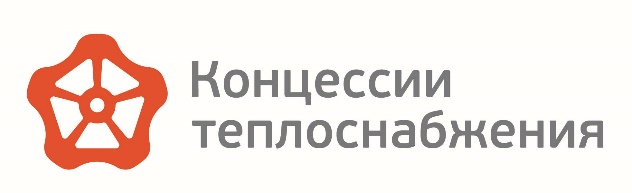 